SOL·LICITUD SUBVENCIÓ TRANSPORT ESTUDIANTS / SOLICITUD SUBVENCIÓN TRANSPORTE ESTUDIANTES    REQUISITS / REQUISITOSTenir entre 12 i 18 anys.Estar empadronat al municipi dels PallaresosEstar matriculat en cursos de secundària, BAT o graus (a qualsevol institut)	   DOCUMENTACIÓ APORTADA / DOCUMENTACIÓN APORTADADADES BANCÀRIES – NÚMERO IBAN - (del sol·licitant en cas d’aprovació)   	   IBAN         Entitat bancària     Núm. oficina            D.C. 		Compte CorrentDECLARACIÓ RESPONSABILITATEn ___________________________________________ amb DNI ___________________ i la resta de membres de l’unitat familiar majors d’edat, sota la nostra responsabilitat solidària DECLAREM:1. Que acceptem les bases de la convocatòria per a la qual sol·licita la beca o ajut.2. Que complim els requisits i presentem la sol·licitud en el termini i forma que determinen les bases.3. Que quedem assabentats que la inexactitud de les dades pot donar lloc a la desestimació de la sol·licitud presentada.4. Que quedem assabentats que l’ocultació d’informació o falsedat en la documentació presentada pot donar lloc a la denegació o revocació de la beca o ajut.5. Que no tenim deutes de naturalesa tributària amb l’Ajuntament dels Pallaresos.6. Que la beca o ajut concedit es destinarà a la tipologia i concepte sol·licitat.Els Pallaresos,	de	de 20Signatura del sol·licitant / Firma del solicitanteINFORMACIÓ DE CONSULTA DE DADES / INFORMACIÓN DE CONSULTA DE DATOSAmb la presentació d'aquesta sol·licitud, l'Ajuntament dels Pallaresos, amb CIF P4310200C, podrà consultar els documents elaborats per qualsevol altra Administració excepte si consta oposició expressa. / Con la presentación de esta solicitud, el Ayuntamiento de los Pallaresos, con CIF P4310200C, podrá consultar los documentos elaborados por cualquier otra Administración excepto si consta oposición expresa.De conformitat amb allò establert a la Llei orgànica 3/2018, de 5 de de desembre, de protecció de dades personals i garantia dels drets digitals, l'Ajuntament dels Pallaresos us informa que les dades de caràcter personal que s'obtinguin de la vostra sol·licitud seran incorporades i tractades de forma segura i confidencial en els corresponents fitxers municipals. La recollida i tractament d'aquestes dades té com a finalitat l'exercici, per part de l'Ajuntament, de les funcions i competències atribuïdes legalment, incloses les relatives a la comunicació, notificació i qualsevol altra actuació que es derivi de les relacions juridicoadministratives dutes a terme en aquesta Administració i de les que en sigueu titular; així com la formació i manteniment dels propis fitxers municipals. Si ho desitgeu, podeu accedir a les dades facilitades, així com sol·licitar, si escau, la rectificació, oposició o cancel·lació, dirigint una comunicació escrita a l'Ajuntament dels Pallaresos, Av. Catalunya, 8, 43151-Els Pallaresos (Tarragona) / De conformidad con lo establecido en la Ley Orgánica 3/2018, de 5 de de diciembre, de protección de datos personales y garantía de los derechos digitales, el Ayuntamiento de los Pallaresos le informa que los datos de carácter personal que se obtengan de su solicitud serán incorporados y tratados de forma segura y confidencial en los correspondientes ficheros municipales. La recogida y tratamiento de dichos datos tiene como finalidad el ejercicio, por parte del Ayuntamiento, de las funciones y competencias atribuidas legalmente, incluidas las relativas a la comunicación, notificación y cualquier otra actuación que se derive de las relaciones jurídico llevadas a cabo en esta Administración y de las que el usuario sea titular; así como la formación y mantenimiento de los propios archivos municipales. Si lo desea, puede acceder a los datos facilitados, así como solicitar, en su caso, la rectificación, oposición o cancelación, dirigiendo una comunicación escrita al Ayuntamiento de los Pallaresos, Av. Cataluña, 8, 43151-Els Pallaresos (Tarragona)    Aquesta sol·licitud consta de 3 fulls indivisibles, els quals s’han d’aportar tots correctament emplenats.    Esta solicitud consta de 3 hojas indivisibles, las cuales se tienen que aportar todas correctamente rellenadas.DADES DEL SOL·LICITANT / DATOS DEL SOLICITANTEDADES DEL SOL·LICITANT / DATOS DEL SOLICITANTEDADES DEL SOL·LICITANT / DATOS DEL SOLICITANTEDADES DEL SOL·LICITANT / DATOS DEL SOLICITANTENOM I COGNOMS / NOMBRE Y APELLIDOSNOM I COGNOMS / NOMBRE Y APELLIDOSNOM I COGNOMS / NOMBRE Y APELLIDOSN.I.FADREÇA POSTAL / DIRECCIÓN POSTALADREÇA POSTAL / DIRECCIÓN POSTALADREÇA POSTAL / DIRECCIÓN POSTALADREÇA POSTAL / DIRECCIÓN POSTALCP / C.PMUNICIPI / MUNICIPIOMUNICIPI / MUNICIPIOPROVÍNCIA / PROVINCIATELÈFON / TELÉFONOMÒBIL / MÓVILCORREU ELECTRÒNIC / CORREO ELECTRÓNICOCORREU ELECTRÒNIC / CORREO ELECTRÓNICO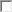 Fotocòpia del DNI / Fotocopia del DNIJustificant de la despesa-fra. Adquisició títol transport / justificante del gasto-fra. Adquisición título transporteCertificat del centre docent dels estudis que està cursant/ Certificado del centro docente de los estudios en cursoConforme el que s’estableix en la Llei 39/2015 d’Accés electrònic dels Ciutadans als Serveis Públics i altra legislació vigent, AUTORITZO a l’Ajuntament dels Pallaresos, en relació amb aquesta sol·licitud, que m’enviï comunicacions a la bústia de notificacions electròniques / Conforme el que se establece en la Ley 39/2015 de Acceso electrónico de los Ciudadanos a los Servicios Públicos y otra legislación vigente, AUTORIZO al Ayuntamiento de Els Pallaresos, en relación con esta solicitud, que me envíe comunicaciones al buzón de notificaciones electrónicas.Documentació susceptible de ser consultada de manera telemàtica al propi Ajuntament dels Pallaresos o altres administracions públiques. / Documentación susceptible de ser consultada de manera telemática al propio Ayuntamiento de Els Pallaresos u otras administracions públicas. [1] [2]Documentació susceptible de ser consultada de manera telemàtica al propi Ajuntament dels Pallaresos o altres administracions públiques. / Documentación susceptible de ser consultada de manera telemática al propio Ayuntamiento de Els Pallaresos u otras administracions públicas. [1] [2]1. A l’Ajuntament dels Pallaresos:- Certificat d’empadronament1. En el Ayuntamiento de Els Pallaresos:- Certificado de empadronamientoEn el cas d’oposar-se a que es consultin les dades per la resolució d’aquesta sol·licitud marqueu la casella corresponent, i cal aportar la documentació i certificats requerits en la sol·licitud.En el caso de oponerse a que es consulten los datos para la resolución de esta solicitud marquen la casilla correspondiente, y se ha de aportar la documentación y certificados requeridos en la solicitud.En el cas d’oposar-se a que es consultin les dades per la resolució d’aquesta sol·licitud marqueu la casella corresponent, i cal aportar la documentació i certificats requerits en la sol·licitud.En el caso de oponerse a que es consulten los datos para la resolución de esta solicitud marquen la casilla correspondiente, y se ha de aportar la documentación y certificados requeridos en la solicitud.